Marr College  Celebrating Pupil Achievement 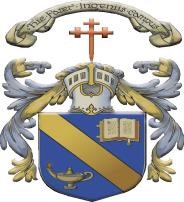 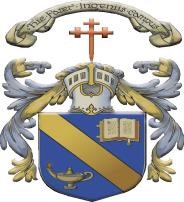 Please fill out a separate form for each achievement you want to be considered. Please tick category of application: ☐ Academic                        ☐ Music                     ☐ Sports                ☐Wider Achievement     Tick up to three skills that you have demonstrated in your activities: 1. 	Please give a brief description of your success, giving details of dates of SQA exam successes, competitions, awards, participation etc. To support this application please provide a reference where possible from your group leader, coach or teacher. To help provide a full picture to support your application and to help the school celebrate your success, please attach evidence in the form of photos, scanned certificates or other relevant information.  Please add any additional information you feel may be relevant below: For Office Use Only S2 and S3 Badges ☐                S4 Tie    ☐                   S5 Half Colours     ☐               S6 Full Colours    ☐ Name:                                   Reg Class: Successful Learner Confident Individual Confident Individual Responsible Citizen Effective Contributor ☐ Enthusiasm and motivation for learning ☐ Self Respect ☐ Respect for others ☐ An enterprising attitude ☐ Determination to achieve high standards  of achievement ☐ A sense of physical, mental and emotional well-being ☐ Commitment to participate responsibly in political, economic social and cultural life ☐ Resilience ☐ Openness to new thinking and ideas ☐ Secure values and beliefs ☐ Self-reliance ☐ Ambition  What was the activity? When did the activity take place? Where did it take place? Who was the activity arranged through? Pupil’s Signature Parent’s Signature Date 